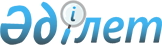 О признании утратившим силу решения акима города Уральск от 6 сентября 2019 года № 28 "Об объявлении чрезвычайной ситуации техногенного характера"Решение акима города Уральска Западно-Казахстанской области от 27 марта 2020 года № 10. Зарегистрировано Департаментом юстиции Западно-Казахстанской области 27 марта 2020 года № 6099
      В соответствии с Законом Республики Казахстан от 23 января 2001 года "О местном государственном управлении и самоуправлении в Республике Казахстан", Законом Республики Казахстан от 6 апреля 2016 года "О правовых актах", аким города Уральск РЕШИЛ:
      1. Признать утратившим силу решение акима города Уральск от 6 сентября 2019 года № 28 "Об объявлении чрезвычайной ситуации техногенного характера" (зарегистрированное в Реестре государственной регистрации нормативных правовых актов № 5783, опубликованное 10 сентября 2019 года в Эталонном контрольном банке нормативных правовых актов Республики Казахстан ).
      2. Руководителю аппарата акима города Уральска (И.Джазыкбаев) обеспечить государственную регистрацию данного решения в органах юстиции.
      3. Контроль за исполнением настоящего решения оставляю за собой.
      4. Настоящее решение вводится в действие со дня первого официального опубликования.
					© 2012. РГП на ПХВ «Институт законодательства и правовой информации Республики Казахстан» Министерства юстиции Республики Казахстан
				
      Аким города Уральска

А. Шыныбеков
